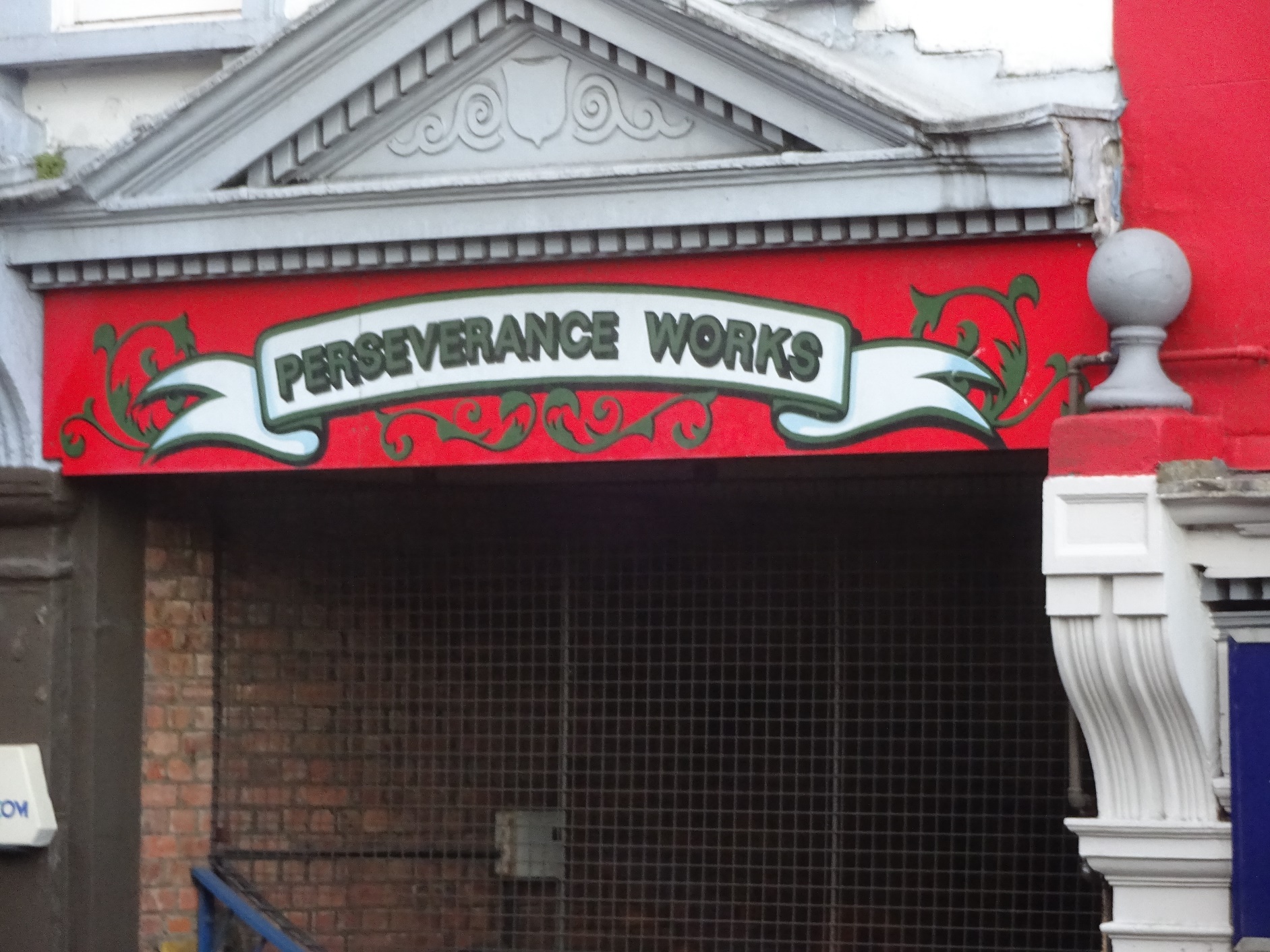 being brave inbrexit britainCause for Celebration, 2017a day of workshops and celebrations for urban URCs and their friends organised by Urban URC NetworkSaturday 17th June ’17, 10-4 @ Askew Road URC / Methin West London, near Stamford Brook (District Line) Tube